ÖĞRENME ALANI:  A- TEKNOLOJİ VE TASARIMIN TEMELLERİÜNİTE:                        A- İNOVATİF DÜŞÜNCENİN GELİŞTİRİLMESİ VE FİKİRLERİN KORUNMASIKAZANIMLAR:         - Geri bildirimler doğrultusunda inovatif fikrini yeniden geliştirir.DEĞERLER:   Özeleştiri, anlatım sırasında saygı ve empati değerleri gelişir.TEMEL BECERİLER: Ana dilde iletişim, dijital yetkinlik, dinleme, öğrenmeyi öğrenmeNEYE İHTİYAÇ DUYACAK (Materyal, Araç-gereç vb.): Teknoloji ve tasarım defteri veya                                          A4 dosya kağıdı, renkli kalemler, sunum dosyası                                        Akıllı tahta; ÖĞRENİLECEK KELİMELER:  İnovasyon ve inovasyon türleri  MOTİVASYON SORULARI: KONU İLE İLGİLİ BİLGİ (Genel anlamda hangi bilgilerin yer alacağına değinilir)İnovasyon için geliştirilen fikrin güçlü ve zayıf yönlerinin belirlenmesi, yeni çözümler üretilmesiİŞLENİŞ (Kısaca açıklayınız): Geçen hafta bir ürün seçip değiştirmek istediğimiz yönlerini belirlemiş ve çizimini yapmıştık. Sonra gönüllü öğrencilerden başlayarak ürünü tanıtmıştık ve arkadaşlarının olumlu eleştirileri ve sorularıyla üründeki eksiklikleri ya da değiştirmek istediğimiz özellikleri görmüştük. Bu geri bildirimler doğrultusunda ürünümüzü yeniden geliştirelim ve çizelim. Üründe yaptığımız değişiklikleri yazalım.DEĞERLENDİRME: (Hangi yöntem, test vb. araçlarla değerlendirme yapılabilir)İnovasyon yaptığınız üründe hangi özellikleri değiştirdiniz veya yeni bir özellik eklediniz?Geliştirdiğiniz fikir ile hangi sorun çözülmüş oldu?İnovasyon yaptığınız ürünü kimler kullanacak?Geliştirdiğiniz ürünün benzerlerinden üstün yanları neler?Sultan YERLİKAYA								08/010/2018 Tek. Ve Tas. Öğretmeni								Okul Müdürü	Adem BAŞER T.C. MİLLİ EĞİTİM BAKANLIĞI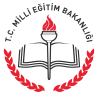               FUAT PAŞA ORTAOKULU                TEKNOLOJİ VE TASARIM DERSİ               DERS PLANI  4. HAFTA(2 ders saati)